  باسمه تعالی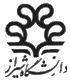 بخش شهرسازیپیشنهاد عنوان پایان نامه کارشناسی ارشد نام و نام خانوادگی استاد راهنما                                                                      محل امضاء استاد راهنمااطلاعات مربوط به دانشجو:اطلاعات مربوط به دانشجو:اطلاعات مربوط به دانشجو:اطلاعات مربوط به دانشجو:نام و نام خانوادگی: رشته تحصیلی:گرایش:سال ورود:نوع ورود: الف) نوبت اول                              نوبت دوم                                        سهمیه ممتازین نوع ورود: الف) نوبت اول                              نوبت دوم                                        سهمیه ممتازین نوع ورود: الف) نوبت اول                              نوبت دوم                                        سهمیه ممتازین نوع ورود: الف) نوبت اول                              نوبت دوم                                        سهمیه ممتازین آدرس و تلفن در شهر محل تحصیل: آدرس و تلفن در شهر محل تحصیل: آدرس و تلفن در شهر محل تحصیل: آدرس و تلفن در شهر محل تحصیل: آدرس و تلفن شهرستان محل سکونت:آدرس و تلفن شهرستان محل سکونت:آدرس و تلفن شهرستان محل سکونت:آدرس و تلفن شهرستان محل سکونت:مشخصات استاد یا اساتید راهنما:مشخصات استاد یا اساتید راهنما:مشخصات استاد یا اساتید راهنما:مشخصات استاد یا اساتید راهنما:مشخصات استاد یا اساتید راهنما:محل خدمترتبه دانشگاهیآخرین  مدرک تحصیلینام و نام خانوادگیاولویت 12اطلاعات مربوط به استاد یا اساتید مشاور:اطلاعات مربوط به استاد یا اساتید مشاور:اطلاعات مربوط به استاد یا اساتید مشاور:اطلاعات مربوط به استاد یا اساتید مشاور:اطلاعات مربوط به استاد یا اساتید مشاور:محل خدمترتبه دانشگاهیآخرین مدرک تحصیلینام و نام خانوادگیردیف12عنوان پایان نامه فارسی:لاتین:نوع تحقیق: بنیادی                            کاربردی                               توسعه ای نظر شورای تحصیلات تکمیلی بخش شهرسازی عنوان پایان نامه کارشناسی ارشد / پیشنهاد موضوع رساله دکتری، دانشجوی فوق الذکر به راهنمایی:و مشاوره                        در جلسه مورخ:                   شورای بخش شهرسازی مطرح و مورد موافقت قرار گرفت  / مورد موافقت قرار نگرفتبا اطلاع عنوان به شرح زیر:                                                                                                                رئیس بخش شهرسازی                                                                                                                       تاریخ و امضاء 